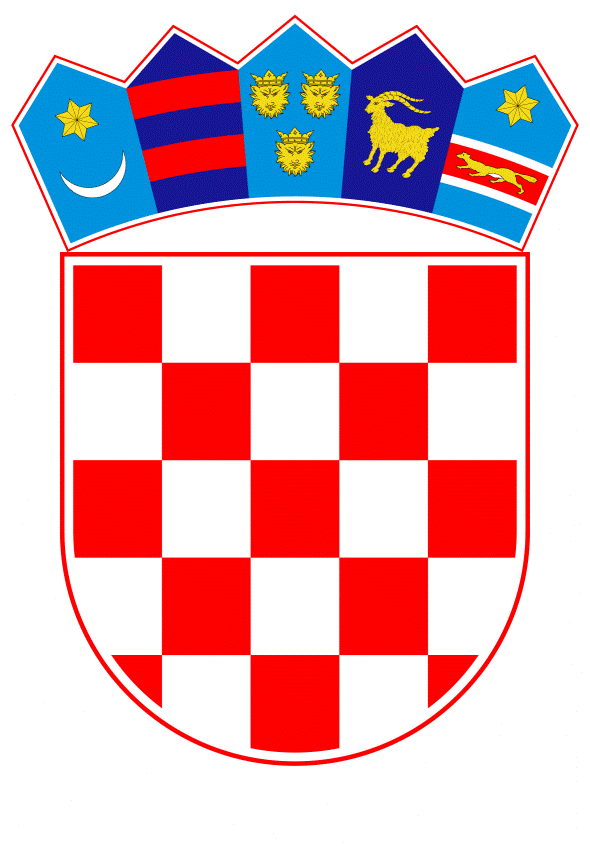 VLADA REPUBLIKE HRVATSKEZagreb, 14. travnja 2022.______________________________________________________________________________________________________________________________________________________________________________________________________________________________P r i j e d l o gVLADA REPUBLIKE HRVATSKENa temelju članka 117. stavka 1. Zakona o proračunu ("Narodne novine“, broj 144/21) Vlada Republike Hrvatske je na sjednici održanoj __________ 2022. godine donijelaODLUKUo davanju prethodne suglasnosti društvu HŽ Infrastruktura d.o.o., za kreditno zaduženje kod Hrvatske banke za obnovu i razvitak, radi financiranja obnove i modernizacije željezničke infrastruktureI.Daje se prethodna suglasnost društvu HŽ Infrastruktura d.o.o., za kreditno zaduženje kod Hrvatske banka za obnovu i razvitak (dalje u tekstu: HBOR) u iznosu od 200.000.000,00 kn, radi financiranja obnove i modernizacije željezničke infrastrukture.II.	Prethodna suglasnost iz točke I. ove Odluke daje se uz slijedeće uvjete:III.Obvezuje se društvo HŽ Infrastruktura d.o.o. da otplati kredit iz točke I. ove Odluke do njegove konačne otplate i u slučaju promjene vlasničkih odnosa korisnika kredita.IV.Ova Odluka stupa na snagu danom donošenja.KLASA: URBROJ:Zagreb,__________2022. PREDSJEDNIK VLADEAndrej PlenkovićOBRAZLOŽENJE:Prijedlog Odluke o davanju prethodne suglasnosti društvu HŽ Infrastruktura d.o.o., za kreditno zaduženje kod Hrvatske banke za obnovu i razvitak, radi financiranja obnove i modernizacije željezničke infrastruktureDonošenjem predmetne Odluke društvu HŽ Infrastruktura d.o.o. osigurati će se sredstva za financiranje obnove i modernizacije željezničke infrastrukture na projektima koji se ne financiraju iz sredstava EU fondova i međunarodnih razvojnih banaka .Ova Odluka donosi se na temelju članka 53. Zakona o izvršavanju Državnog proračuna Republike Hrvatske ("Narodne novine“, broj 140/21) u kojem se navodi kako Pravna osoba u većinskom vlasništvu ili suvlasništvu Republike Hrvatske sklapa ugovore o kreditu, ugovore o zajmu u kojima je zajmoprimac ili daje jamstva na osnovi odluke o suglasnosti Vlade ako vrijednost posla ili jamstvo prelazi iznos od 7.500.000,00 kn. Također, iznos kreditnog zaduženja iz ove Odluke usklađen je sa iznosom kreditnog zaduženja planiranog Financijskim planom za 2022. godinu i projekcijama plana za 2023. i 2024. godinu i Planom poslovanja za 2022. godinu društva HŽ Infrastruktura d.o.o..Uprava društva HŽ Infrastruktura d.o.o. na sjednici održanoj dana 9. veljače 2022. godine donijela je Odluku o kreditnom zaduženju u ukupnoj visini od 445.000.000,00 kn (kreditno zaduženje br. UI-20-5-3/22) kojom se prihvaćaju uvjeti odobreni od strane nadležnih tijela HBOR-a za ukupno 2 kreditna zaduženja, od čega se 200.000.000,00 odnosi na odobrenje za realizaciju investicijskog kredita za financiranje obnove i modernizacije željezničke infrastrukture na projektima koji se ne financiraju iz sredstava EU fondova i međunarodnih razvojnih banaka.  Nadzorni odbor društva HŽ Infrastruktura d.o.o. svojom Odlukom br. NO-1-2/22 od 17. veljače 2022. godine dao je suglasnost na Odluku Uprave o kreditnom zaduženju. Donošenjem predmetne Odluke društvu HŽ Infrastruktura d.o.o. omogućit će se kreditno zaduženje u visini od 200.000.000,00 kn koje neće imati utjecaj na rashode i izdatke Državnog proračuna Republike Hrvatske za 2022. godinu, a mogući fiskalni učinak na Državni proračun Republike Hrvatske nastao bi u slučaju neizvršavanja obveza od strane društva HŽ Infrastruktura d.o.o. prema HBOR, u iznosu visine jamstva uvećanog za kamate, naknade i troškove.Predlagatelj:Ministarstvo mora, prometa i infrastrukturePredmet:Prijedlog odluke o davanju prethodne suglasnosti društvu HŽ Infrastruktura d.o.o., za kreditno zaduženje kod Hrvatske banke za obnovu i razvitak, radi financiranja obnove i modernizacije željezničke infrastrukturedavatelj kredita:Hrvatska banka za obnovu i razvitak (HBOR)korisnik kredita:HŽ Infrastruktura d.o.o.iznos kredita:200.000.000,00 knnamjena kredita:obnova i modernizacija željezničke infrastrukturevaluta:HRKrok korištenja kredita:12 mjeseci od dana potpisa ugovorakorištenje kredita:sukcesivnopoček:3 godine, uključujući i rok korištenja kreditaotplata glavnice:10 godina, uključujući poček i rok korištenja, u jednakim, šestomjesečnim ratama kamatna stopa:0,80% fiksnakamatno razdoblje:šestomjesečnozatezna kamata:promjenjiva, sukladno Odluci o kamatnim stopama HBOR-anaknada za obradu:0,15%  jednokratno, prije ili istodobno s prvim korištenjem kreditainstrumenti osiguranja:bezuvjetno i neopozivo Jamstvo Republike Hrvatske koje pokriva 100% obveza po kreditu izdano od strane Ministarstva financija u ime Republike Hrvatskeiznos jamstva:200.000.000,00 kn, uvećano za kamate, naknade i   troškove kako će biti utvrđeno Ugovorom o kreditu